Publicado en Marbella el 28/06/2024 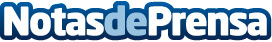 Altos índices de éxito en fertilidad: Ovoclinic, la clínica de referenciaOvoclinic destaca por sus altos índices de éxito en los Programas de Garantía de Embarazo y NacimientoDatos de contacto:Ovoclinic MarbellaOvoclinic658131263Nota de prensa publicada en: https://www.notasdeprensa.es/altos-indices-de-exito-en-fertilidad-ovoclinic Categorias: Nacional Medicina Andalucia Bienestar Servicios médicos http://www.notasdeprensa.es